Муниципальное бюджетное дошкольное образовательное учреждение«Шуйский детский сад»Конспект логопедического занятия по теме «Наша армия» в подготовительной к школе группаРазработал: учитель – логопед Кукушкина М.Н.с. Шуйское, 2020 гЦель:  развитие речи.Коррекционно-образовательные задачи: уточнить, активизировать и актуализировать словарь но теме «Наша армия». Совершенствовать грамматический  строй речи (образование и употребление глаголов движения с приставками, употребление предлогов). Дифференцировать звуки [Н] и [Н,]Коррекционно-развивающие задачи: развивать связную речь, мышление, память, навыки звукового анализа, чувства ритма, зрительное внимание и восприятие, творческое воображение, общую, тонкую и артикуляционную моторику, координацию речи с движением.Коррекционно-воспитательные задачи: воспитывать доброжелательность, взаимопонимание, навыки сотрудничества, самостоятельности, инициативности.Оборудование. Магнитная доска, предметные картинки с изображениями представителей разных профессий, контейнер с фишками, плоскостные изображения леса, облаков, радуги, самолетики магниты, флажки красного, желтого, синего и зеленого цвета, ребус «Капитан».Предварительная работа. Составление загадок-описаний о профессиях военных на индивидуальных занятиях с логопедом. Проведение сюжетно-ролевой игры «На подводной лодке». Разучивание игры «Капитан». Повторение стихотворения З. Александровой «Родина».Ход занятияОрганизационный момент, объявление темы занятия. (Развитие связной речи.)Логопед: Назовите, что изображено на картинках (выставляются картинки: пушка, военный самолет, военный корабль, автомат, танк и т.д.). Как вы думаете, почему мы вспомнили эти слова? Когда отмечается День защитника Отечества?Что делает солдат в армии? Ответы детейЛогопед: В армии проходят военную службу солдаты. Служит в российской армии большая часть молодых людей нашей страны. В армии их обучают военному делу и мастерству офицеры. Чтобы стать офицером, надо закончить специальное военное училище.Логопед: Какие профессии военных есть в армии?Ответы детей: В армии служат: пехотинцы, танкисты, пограничники, ракетчики, артиллеристы, летчики, моряки, десантники, подводники.Игра-соревнование «Угадай, кто это?» (Развитие навыков звукового анализа.)Логопед привлекает внимание детей к картинкам, стоящим на доске.Логопед. Хотите стать участниками соревнования? Сейчас и буду загадывать вам название профессии, Тот, кто первым его отгадает, получит фишку. Победит ребенок, который наберет наибольшее количество фишек. Слушайте внимательно. Это название профессии начинается со звука [к], а заканчивается звуком [н]. Кто это?1-й ребенок. Это капитанЛогопед. Правильно. Получи фишку, Аня. Слушайте следующую загадку. В середине этого названия профессии есть звук [т], а заканчивается слово звуком [к]. Кто это?й ребенок. Это летчикЛогопед. Верно. Получи фишку. Следующая загадка вот такая. Это название профессии начинается со звука [т] и им же заканчивается. Кто это?й ребенок. Это танкист.Логопед. Отлично. Вот тебе фишка,.. . И последняя загадка. Это название профессии начинается со звука [п], а заканчивается звуком [к]. Кто это?й ребенок. Это пограничник.Логопед. Замечательно, Зоя. Ты тоже получаешь фишку. Кто же набрал наибольшее количество фишек?Дети. Никто. У нас поровну фишек.Логопед. Значит, вы все победители. Похлопайте себе.3. Физкультминутка. Речевая подвижная игра «Самолет»Руки в стороны – в полет (Дети идут на носочках по кругу, руки в стороны)Отправляем самолет.Правое крыло вперед, (Поворот через правое плечо.)Левое крыло вперед, (Поворот через левое плечо.)Полетел наш самолет. (Бегут по кругу, расставив руки в стороны.)Игра «Кто лишний?» (Развитие зрительного восприятия, внимания, мышления, связной речи)Логопед оставляет па магнитной доске картинки с изображениями капитана, летчика и пограничника, добавляет картинку с изображением продавца.Логопед. Посмотрите внимательно на картинки и определите, кто здесь лишний и почему1-й ребенок. Лишний продавец, потому что он не военный человек. А капитан, летчик и пограничник - военные.Логопед по очереди выставляет на доску еще три комплекта картинок, с тем, чтобы могли ответить все присутствующие на занятии дети.5. Артикуляционная гимнастика общая.«Наказать непослушный язычок» (расслабление мышц языка). Провинился язычок,Ничего сказать не смог.
Мы его похлопаем,Губками пошлепаем. Описание: Упр. «Лопаточка», пошлепать по языку верхней губой со словами «пя-пя-пя». Удерживать широкий язык в спокойном положении при открытом рте под счет от 1 до 10.Внимание: Похлопывать язык губами надо несколько раз на одном выдохе. Выдыхаемый воздух не задерживать.«Забить гол» (выработка плавной длительной струи воздуха, идущей посередине языка).  Я послушный язычокПревращаю в желобок.
Щек своих не надуваю,Мяч в ворота загоняю. Описание: Улыбнуться, положить широкий передний край языка на нижнюю губу, прикрыть верхней губой, оставив небольшую щелочку и, как бы произнося длительно звук Ф,   сдуть ватный шарик  на противоположный край стола.Внимание:     Нижняя губа не должна натягиваться на нижние зубы. Нельзя надувать щеки. Следит, чтобы ребенок произносил Ф, а не Х, т.е. чтобы воздушная струя была узкая, а не рассеянная.«Улыбка – Трубочка» (развитие подвижности губ).Тянем губы мы к ушам,Улыбнемся малышам.А потом тяни вперед,Как у слоненка хоботок. Описание: Поставить верхние зубы на нижние, растянуть губы в улыбке, показав все зубы, удерживать улыбку 3 – 5 секунд, вытянуть губы вперед трубочкой, удерживать губы в таком положении  3 – 5 секунд. Выполнять переключения с одной позиции на другую 5 – 7 раз.Внимание: Следить, чтобы в процессе переключения зубы не размыкались и не сдвигались.6 Игра «Азбука Морзе». (Развитие чувства ритма)Логопед. Когда вы играли в игру «На подводной лодке», то выбирали радиста, который передавал сообщения азбукой Морзе. Сейчас вы все станете радистами и будете вслед за мной передавать, простукивать разные сообщения. Слушание внимательно.Логопед прохлопывает ритм, а дети отбивают их по столу кулачками.ООооОО ОоооОО оооОоо ОооОоо7. Рассказывание стихотворения «Родина» (Работа над общими речевыми навыками)Логопед: Ребята, а зачем нам нужны военные, армия?Ответы детей: Защищать Родину.Логопед предлагает детям вспомнить и выразительно рассказать стихотворение «Родина». Дети рассказывают стихотворение по очереди, а потом выбирают лучшего рассказчика.8. Пальчиковая гимнастика «Бойцы-молодцы» развитие мелкой моторики.Пальцы эти - все бойцы, Дети показывают ладони с выпрямленными пальцамиУдалые молодцы. Сжимают и разжимают пальцы обеих рук.Два - больших и крепких малых Пальцы сжаты в кулак, подняты толькобольшие пальцыИ солдат в боях бывалых.Два - гвардейца-храбреца, Показывают указательные пальцыДва - сметливых молодца. Показывают средние пальцы.Два - героя безымянных, Показывают безымянные пальцыНо в работе очень рьяных.Два мизинца - коротышки Показывают мизинцы.Очень славные мальчишки!Один, два, три, четыре, пять. Поочередно считают пальцы на левойОдин, два, три, четыре, пять руке, начиная с мизинца, затем на правой рукеБудем молодцев считать. Сжимают и разжимают пальцы обеих рук.Пальцы встали дружно в ряд Показывают ладони, разводят встороны пальцы и сводят их.Десять крепеньких солдат. Показывают ладони с прямыми пальцами, хлопаютИгровое упражнение «Разноцветная эскадрилья». (Совершенствование грамматического строя речи (образование и употребление глаголов движения с приставками, употребление предлогов))Логопед помещает на магнитную доску изображения взлетной полосы, двух облаком, радуги, леса. Берет в руки несколько разноцветных самолетиков-магнитов.Логопед. Сейчас самолеты разноцветной эскадрильи будут совершать равные действия, а вы будете рассказывать об этом.Логопед совершает действия с игрушками, а дети их комментируют, образуя глаголы движения с приставками.й ребенок. Синий самолет взлетает в небо.й ребенок. Красный самолет подлетает к облаку.й ребенок. Красный самолет залетает за облако.й ребенок. Красный самолет взлетает из-за облака. (И т. п.)В конце игры логопед может предложить детям еще раз назвать слова, отвечающие на вопрос «Что делает?» (влетает, подлетает и т. п.)10. Игра с мячом на выделение звука [Н] и [Н,]Ребята я буду называть слова, а вы ловить мяч только тогда, когда услышите в словах звуки [Н] и [Н,] (капитан, танкист, летчик, пограничник, десантник, моряк, подводник, артиллерист, пехотинец, разведчик, радист, связник)11. Игра на внимание «Сигнальщики».Вот флажок – четыре цвета.
Нам игра знакома эта.
Вот я флажок жёлтый подниму –
Всех похлопать попрошу.
Флаг зелёный подниму –
Всех потопать попрошу.
Синий – будем мы молчать.
Красный – все «Ура!» кричать.12. Разгадывание ребуса. (Совершенствование навыка звукобуквенного анализа слов) Логопед приглашает детей за стол и помещает на доску карточку с ребусомЛогопед. Посмотрите внимательно на карточку. Давайте попробуем отгадать ребус. Вы помните, что обозначают запятые после картинки?Дети. Сколько после слова запятых, столько звуков нужно из конца слова выкинуть.Логопед. Что вы видите в начале ребуса?Дети. Это юбкаЛогопед. Сколько звуков вы уберете из конца слова?Дети. ДваЛогопед. Что останется?Дети. КАЛогопед. Что нарисовано дальше?Дети. Это пилаЛогопед. Сколько звуков вы уберете из конца слова?Дети. ДваЛогопед. Что останется?Дети. ПИЛогопед. Что нарисовано дальше?Дети. Это танкЛогопед. Сколько звуков вы уберете из конца слова?Дети. ОдинЛогопед. Что останется?Дети. ТАНЛогопед. Какое слово получилось? Дети. КАПИТАН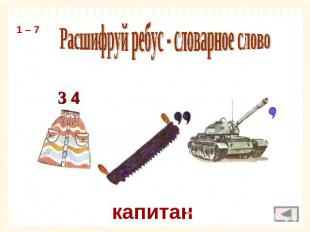 13. ИтогЛогопед предлагает вспомнит про какое событие мы говорили (Праздник защитника Отечества), предлагает вспомнить про какие профессии военных они говорили, в какие игры играли и какие игры понравились детям на этом занятии.Оценка работы детей.